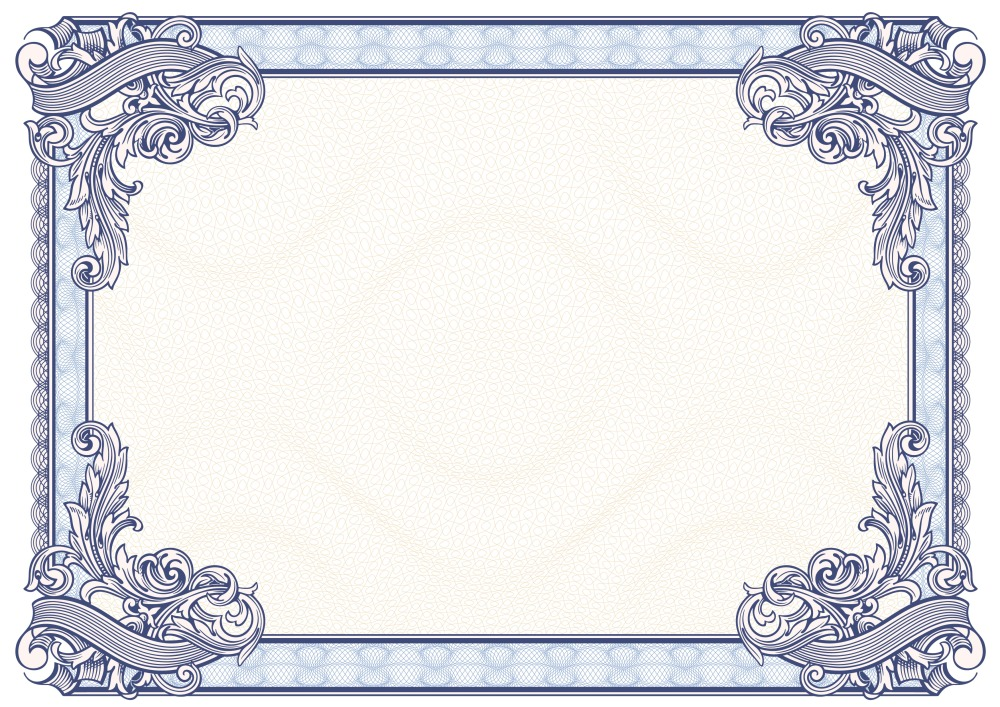 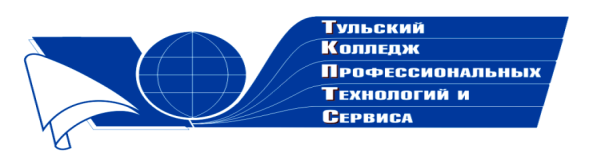 Государственное профессиональное образовательное учреждение  Тульской области «Тульский колледж профессиональных технологий и сервиса»ДипломНаграждаетсяАльбрандт Надежда Васильевна, занявшая  2 место  в общероссийском заочном конкурсе «Коллекция педагогического мастерства и творчества» в номинации «Методические рекомендации, разработки для студентов и преподавателей»  за Разработку методики состояния анализа урока производственного обучения в группах обучающихся с нарушением интеллектуального развития   Директор ГПОУ ТО       «ТКПТС»                                     С.С. Курдюмов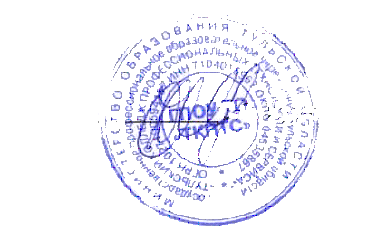 2018год 